T-exkurze Mgr. Jana Galová Vystudovala jsem Přírodovědeckou fakultu Masarykovy univerzity. V Zoo Brno pracuji na vzdělávacím úseku již 20 let. Věnuji se dětem z mateřských, základních, středních i vysokých škol. Vedu kroužky pro děti i příměstské tábory. Snažím se dětem přiblížit svět zvířat a ukázat jim jejich krásu i ohrožení. 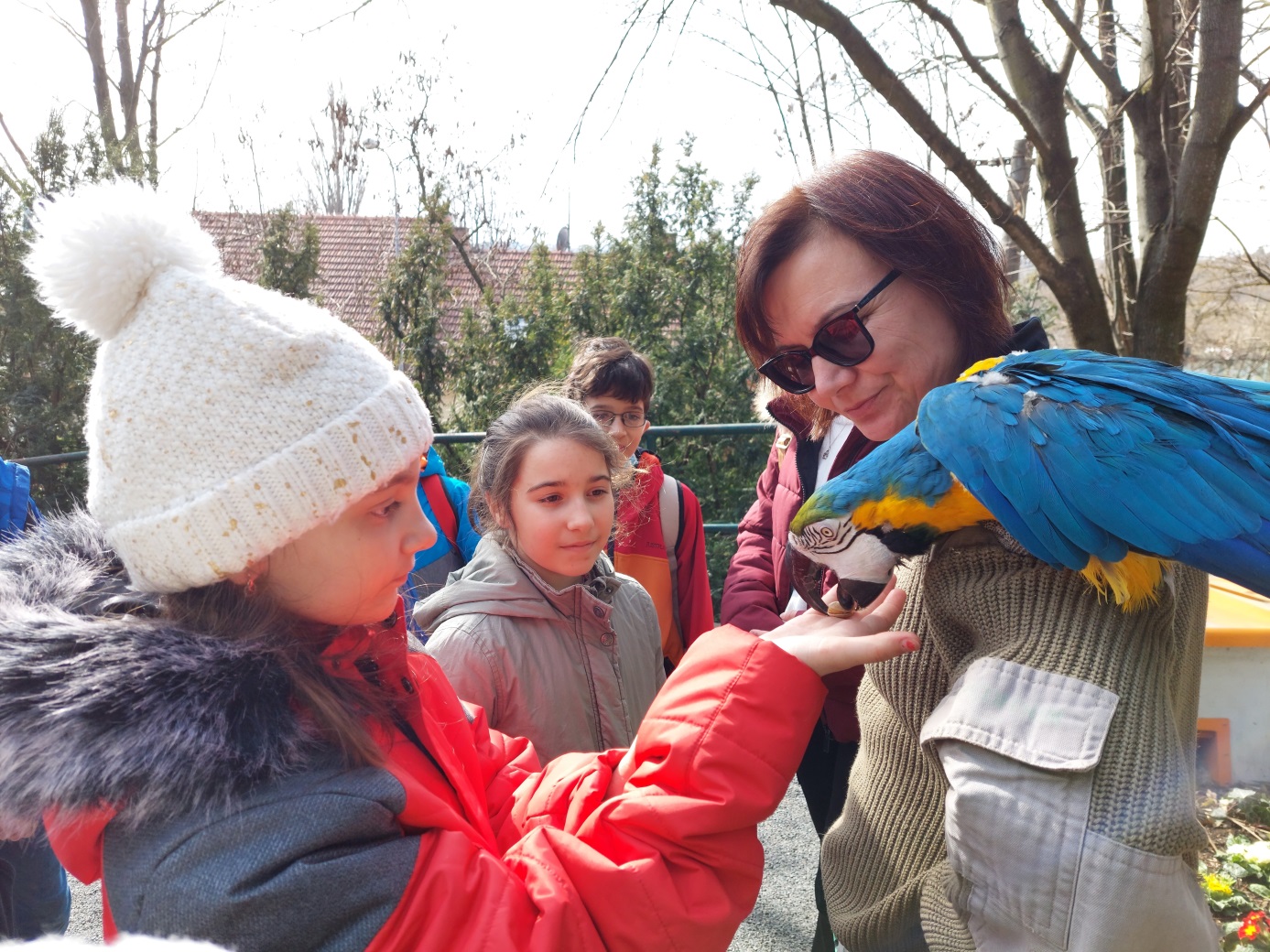 